Costa RicaCosta RicaCosta RicaApril 2023April 2023April 2023April 2023SundayMondayTuesdayWednesdayThursdayFridaySaturday12345678Maundy ThursdayGood Friday9101112131415Easter SundayGesta Heroica de Juan Santamaría161718192021222324252627282930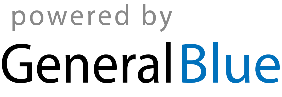 